Положение о II Международном конкурсе профессионального мастерства«Современный педагог - 2018»Утверждаю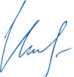 Маврин И.Е.______________4 мая 2018г.Организатором выступает Национальный Образовательный Портал «Педагоги России».Сроки проведения конкурса:Конкурс проводится со 7  мая по 1 июня  2018 года. Цели и задачи конкурса:выявление новых образовательных технологий, распространение педагогического опыта, выявление способностей педагога к саморазвитию и самореализации, поддержка использования информационно-коммуникационных технологий в профессиональной деятельности, выявление творческих личностей.Участники конкурса: педагогические работники любых образовательных учреждений РФ, стран СНГ (средних общеобразовательных учреждений, дошкольных образовательных учреждений, учреждений начального, среднего, высшего профессионального образования, прочие)Номинации конкурса:Открытый урок, занятиеМетодическая разработкаПедагогическая статьяСайт педагогаПортфолио педагогаТворчествоЛучший мастер-классЛучший педагогический проектВнеклассное мероприятиеПрезентация к урокуИнновационная деятельностьОформление классного уголка, группы, кабинета, школьного участкаЗдоровьесберегающие технологииПредмет и содержание конкурса:Конкурсный материал должен быть авторским, т.е. разработанным непосредственно участником конкурса.Количество участников от одного образовательного учреждения не ограничено.Материалы могут быть опубликованы в  соавторстве,  при этом и автор, и каждый из соавторов, должны оплатить оргвзнос. Наградные документы при этом получает каждый из авторов работы.Награждение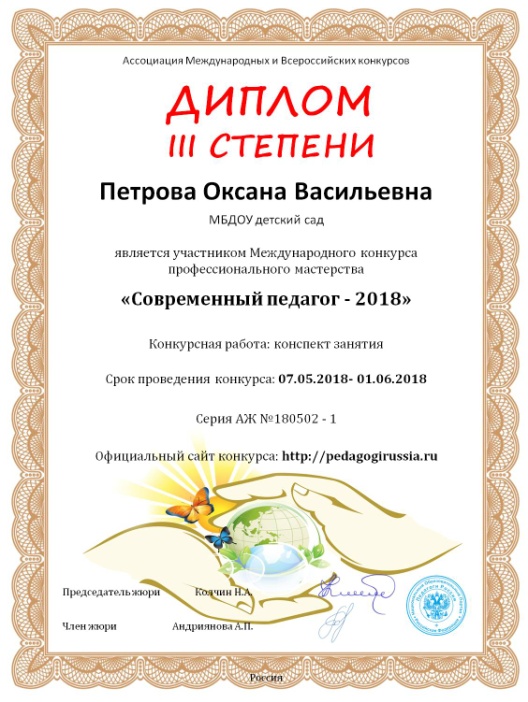 По итогам конкурса жюри определяются победители (I, II, III место). Квота на число призовых мест не устанавливается. Рассылка дипломов осуществляется в электронном виде на адрес электронной почты, указанный в заявке на участие в конкурсе, в течение 2 рабочих дней после получения вашей работы. Для участия в конкурсе необходимо направить:Заявку на участие в конкурсе.Материалы конкурсаКопию квитанции об оплате на сумму 240 рублей (участник производит оплату безналичным перечислением в российских рублях. Оплата может быть произведена со счета организации, либо самим участником через любое отделение Сбербанка России или любой коммерческий банк).Материалы принимаются  в электронном варианте по электронной почте с пометкой «На конкурс». Заявка  участника направляется в электронном виде вместе с материалами и копией квитанции об оплате организационного взноса по электронной почте ped.rossii@yandex.ruКонтактная информация:Национальный Образовательный Портал «Педагоги России»E-mail: ped.rossii@yandex.ruСайт: http://pedagogirussia.ruПлатежные реквизиты для оплаты организационного взноса:Получатель платежа: ИП Маврин Иван ЕвгеньевичИНН/ КПП 595701257861Расчетный счет № 4080 2810 3073 5097 5667Банк: Нижегородский филиал ПАО Банка «ФК Открытие»  БИК: 042282881Корреспондентский счет: 3010 1810 3000 0000 0881 в РКЦ СОВЕТСКИЙ г.Нижний Новгород Назначение платежа: Материалы конкурсаОплату необходимо производить на юридическое лицоТакже оплату можно произвести на карту банка «ФК Открытие»  4160 3831 9811 1856    Оплату необходимо производить на юридическое лицо                  Заявка участника II Международного конкурса профессионального мастерства«Современный педагог - 2018»                  Заявка участника II Международного конкурса профессионального мастерства«Современный педагог - 2018»Фамилия, имя, отчество (полностью)Краткое наименование Вашей организации, город (населенный пункт)ДолжностьНазвание конкурсной работыЭлектронный адрес для отправки дипломаТелефон мобильныйКвитанция

Кассир